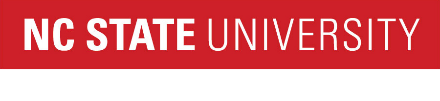 2020-2021 Graduating Senior Survey:  
Department of Foreign Languages and Literatures  
   
INSTRUCTIONS:  
   
The Department of Foreign Languages and Literatures is very interested in your opinions, and believes that as a graduating senior you can provide it with useful information to help evaluate and improve its program. We appreciate you taking the time to answer these questions.  
   
Once you have answered all the questions, you must click on the "Next" button at the end of the form to submit your answers.fl To what extent do you agree or disagree with each of the following statements?fl To what extent do you agree or disagree with each of the following statements?fl19 19. Please rank order, from best (1) to worst (5) these five areas of department life, based on your experience as a major of your L2 language. ______ a. Advising (1)______ b. Teaching (2)______ c. Literature instruction (3)______ d. Language instruction (4)______ e. Culture instruction (5)fl20_text 20. What was the BEST part of the L2 language major for you, and why?fl21_text 21. What was the WORST part of the L2 language major for you, and why?fl22_text 22. What was the BEST L2 language course you took, and why?fl23_text 23. What was the WORST L2 language course you took, and why?fl24_text 24. What courses should be added to or dropped from your L2 language major?fl25_text 25. What advice would you give to an incoming NC State in your L2 language major?fl26_text 26. Is there anything else you would like to add about your L2 language major?Strongly agree (5)Agree (4)Neutral (3)Disagree (2)Strongly disagree (1)1. Overall, my L2 language major was a good major for me. (fl_1) 2. My advisors were knowledgeable about the L2 language curriculum. (fl_2) 3. My advisors were accessible and cooperative. (fl_3) 4. My advisors provided assistance that I can use after graduation. (fl_4) 5. My L2 language major courses helped me improve my writing skills. (fl_5) 6. I am confident about my writing ability. (fl_6) 7. I am confident about my ability to read literature in the L2 language I studied with understanding and enjoyment. (fl_7) 8. I am confident about my ability to understand the L2 language's culture. (fl_8) 9. My L2 language major is as strong as most other majors at NC State. (fl_9) Strongly agree (5)Agree (4)Neutral (3)Disagree (2)Strongly disagree (1)10. My teachers were knowledgeable about their subjects. (fl_10) 11. My teachers were effective in the classroom. (fl_11) 12. The L2 language courses I took were appropriate for my career needs. (fl_12) 13. The L2 language courses I took prepared me to continue my learning after graduation. (fl_13) 14. Writing and Literature courses reinforce each other. (fl_14) 15. My L2 language curriculum was sufficiently flexible to allow me to shape my education for my needs. (fl_15) 16. I was familiar with my teachers' research activities. (fl_16) 17. My teachers' research activities enhanced their classroom performance. (fl_17) 18. I will recommend my L2 language major to others. (fl_18) 